Уважаемые коллеги и родители ребят нашего детского сада. Хочу предложить вам мастер класс по изготовлению обьемной аппликации: «Весенние нарциссы». Работа с бумагой всегда радует наших детей, а если еще результатом совместного труда станет картина с весенними цветами, украшающая интерьер в доме, то интерес к подобным поделкам  сильно возрастает. Совместная работа  взрослого и ребенка очень сближает их. Дети, с изумлением смотрят на руки мамы или воспитателя, которые все умеют. Мы же, педагоги и родители, чувствуем, как открыта к нам и расположена детская душа. Итак, творите, экспериментируйте и наслаждайтесь  этим тандемом.Мастер класс : «Весенние нарциссы».Бумага- отличный материал для создания объемных картин. Работа "Весенние нарциссы" является тому подтверждением. 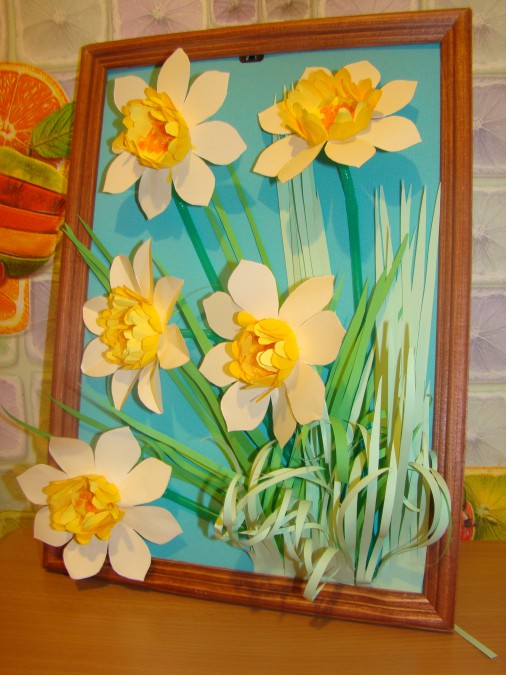 Итак, нам понадобится рамка, ткань для фона, листы цветной бумаги:Желтый, светло желтый, светло бежевый, зеленый, светло зеленый; ножницы, клей пва, клей момент для склеивания трубочек, трубочки для коктейля со сгибом зеленого цвета, тесьма оранжевого цвета.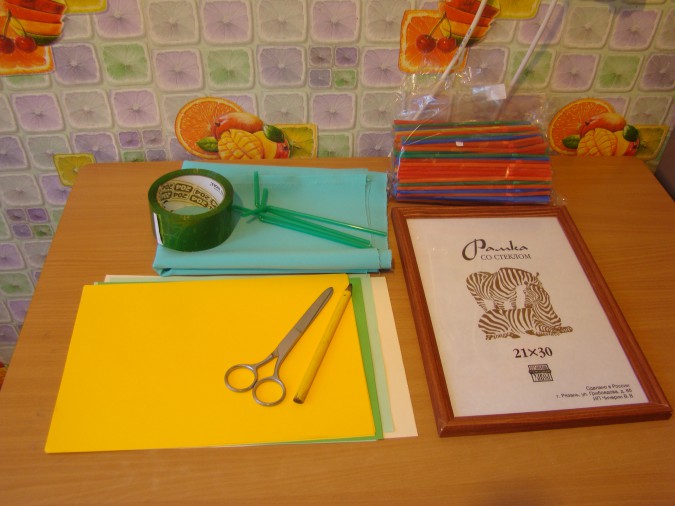 В рамку вставляем ткань для фона.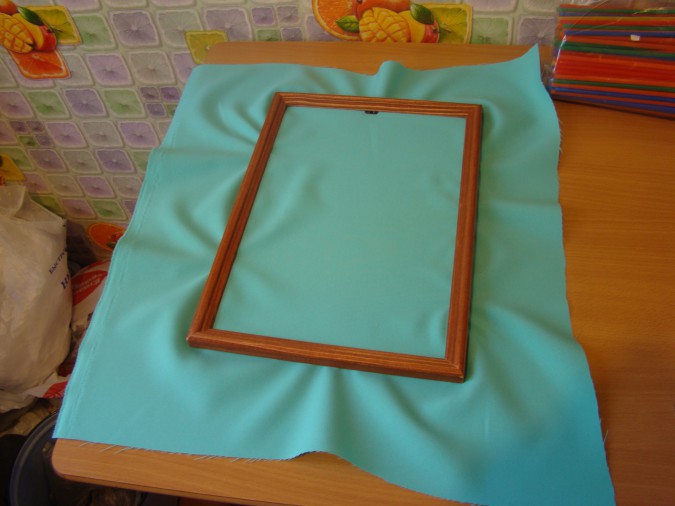 Для изготовления одного цветка понадобится один круг светло бежевого цвета (побольше) и по одному кругу двух желтых оттенков (поменьше).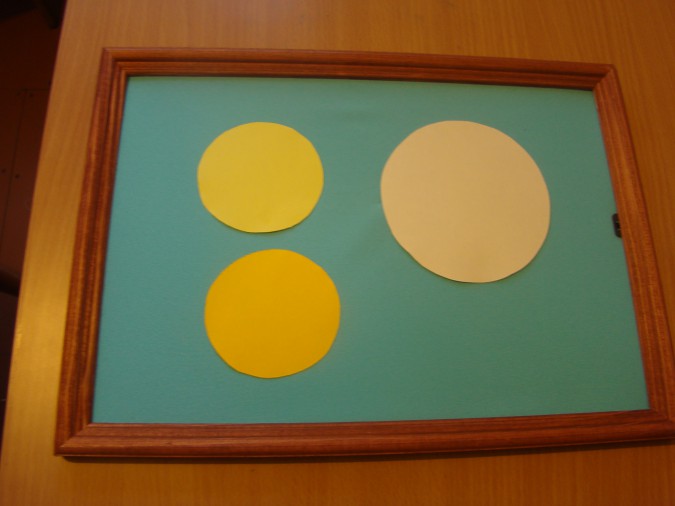 Круг побольше складываем в три сложения а круги поменьше складываем в четыре сложения.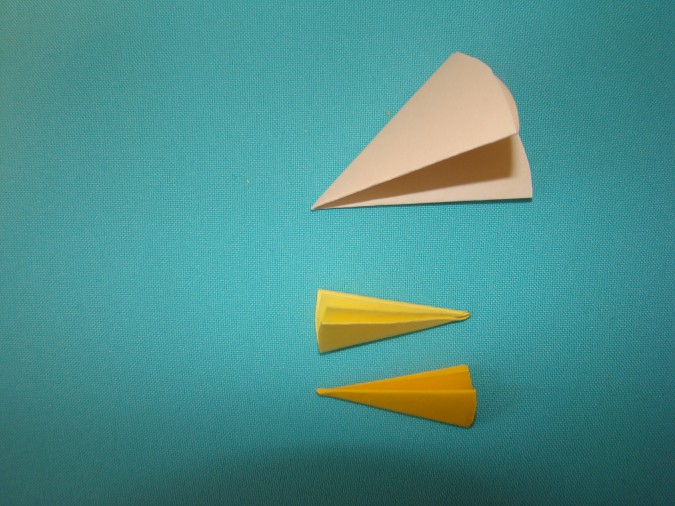 Рисуем на заготовке малых кругов овал лепестка и вырезаем.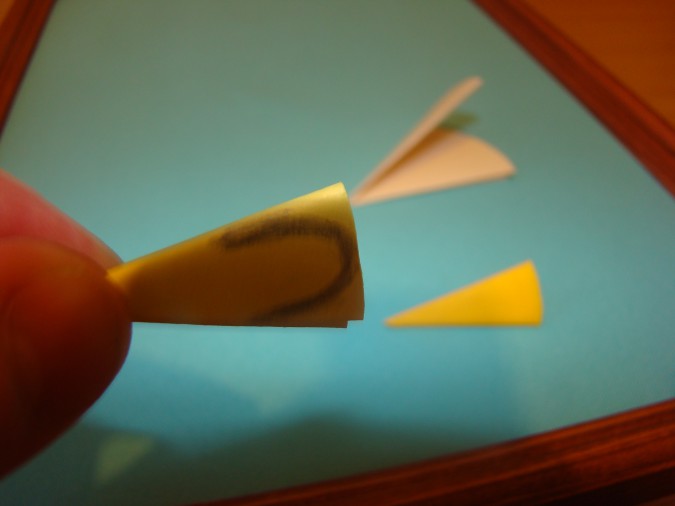 Развернув заготовку сделать надрез, не доходя до конца 1 см.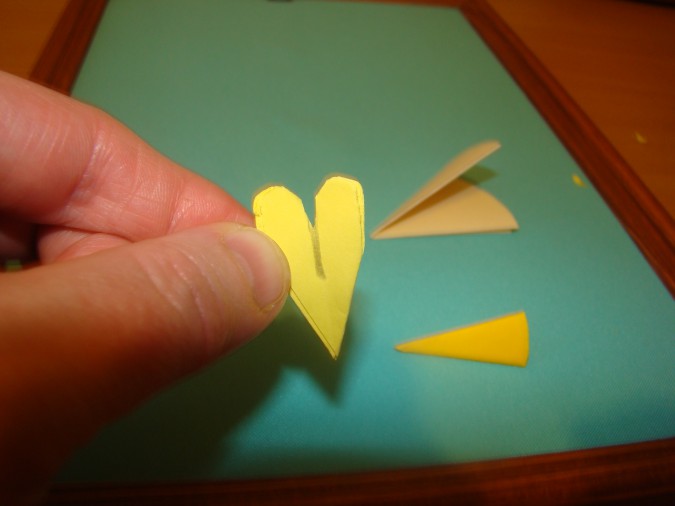 На заготовке большого круга рисуем и вырезаем лепесток формы нарцисса.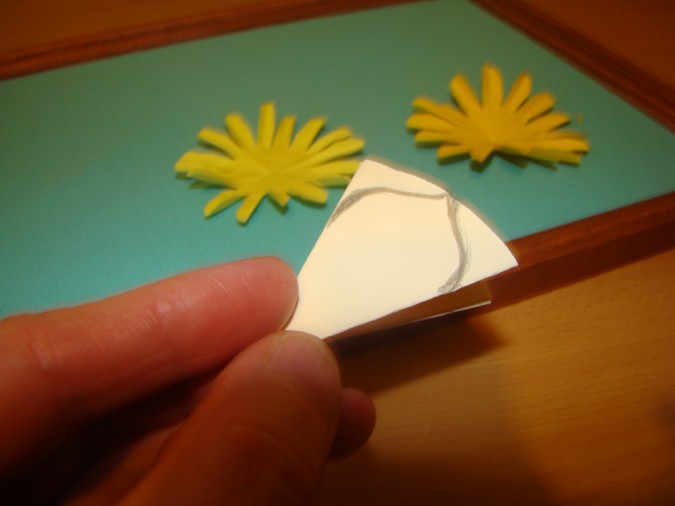 Развернув заготовку так же делаем надрез, не доходя до конца 1 см.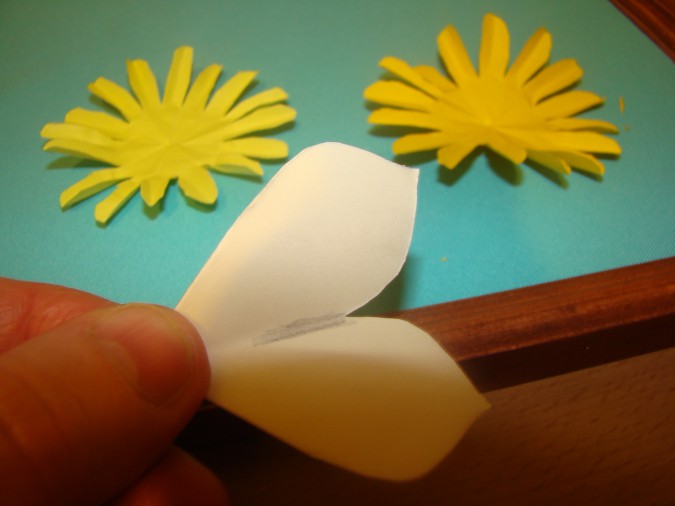 Разворачиваем заготовки и сгибаем пополам каждый лепесток.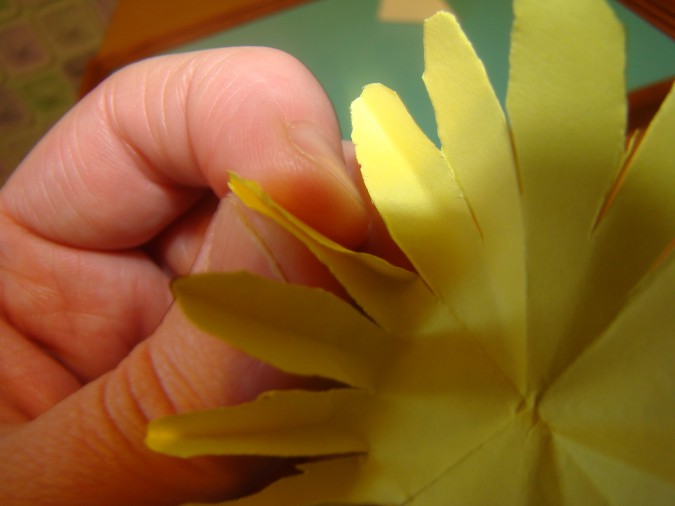 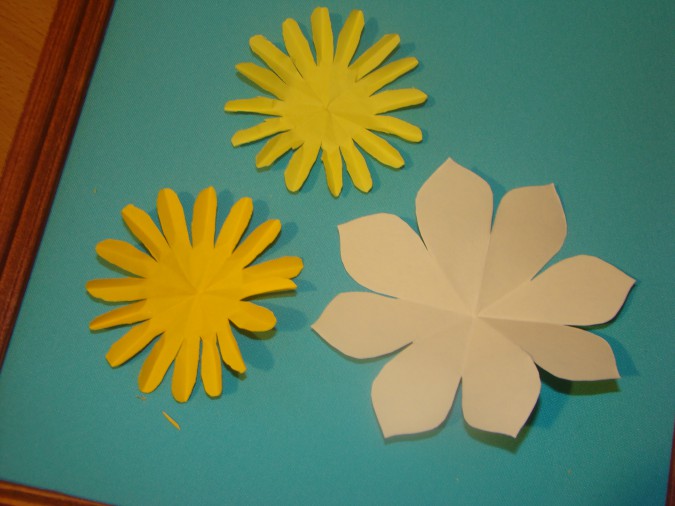 Склеиваем три цветка вместе серединками и вырезаем снизу небольшое отверстие.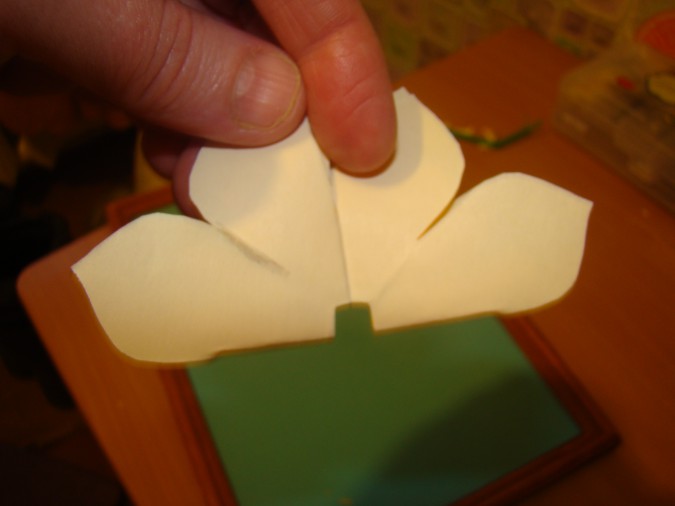 Берем трубочку для коктейля и надрезаем с той стороны, где сгиб на 4 части.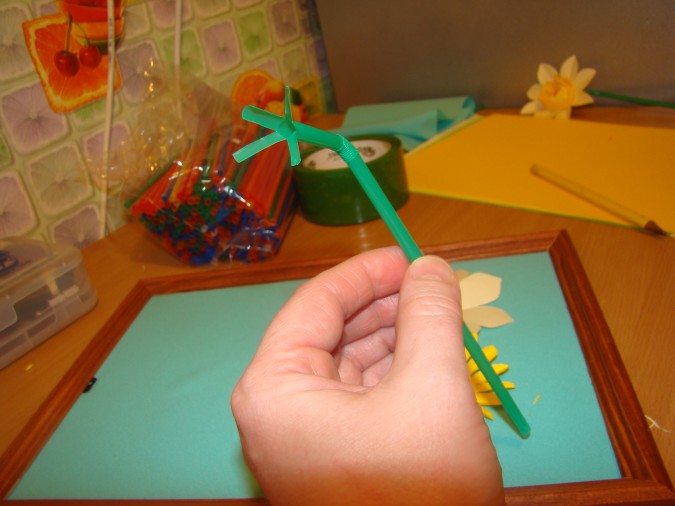 Просовываем трубочку в отверстие в цветке, разворачиваем надрезанные края трубочки.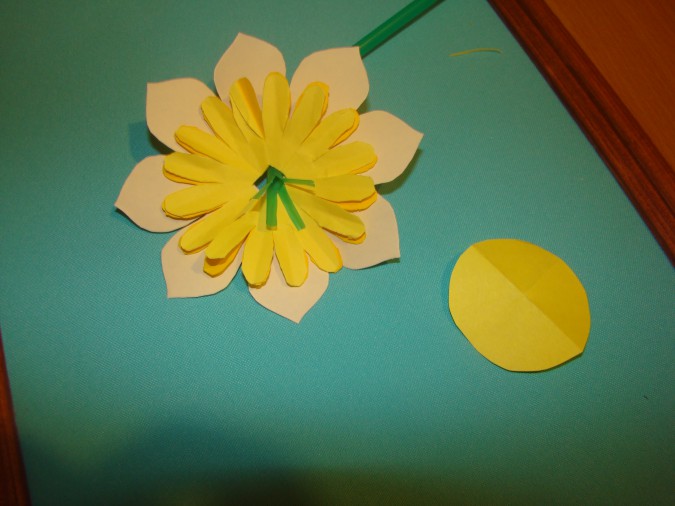 Вырезаем маленький круг желтого цвета, размером с середину цветка. Промазываем его клеем моментом и нарезаем на него кусочки тесьмы оранжевого цвета.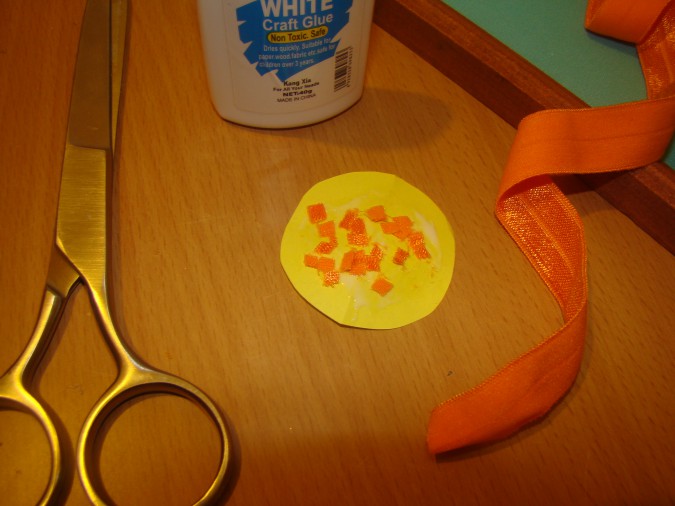 Вклеиваем серединку в цветок. Цветок приклеиваем на фон с помощью клея момент за трубочку, притом сгиб трубочки не приклеиваем и головка цветка остается приподнятой.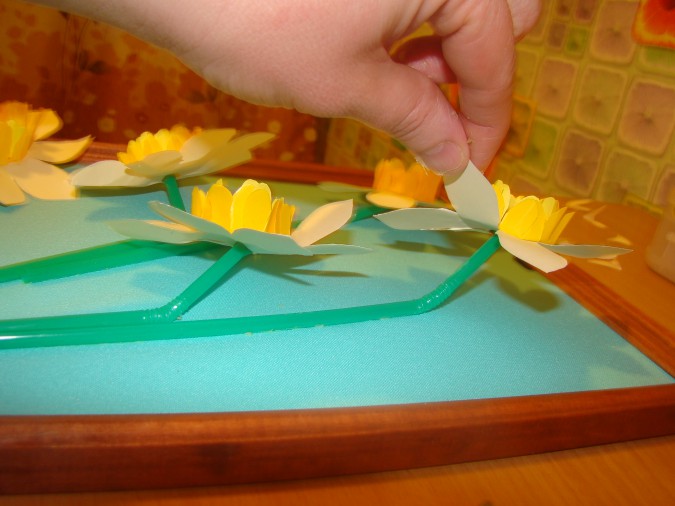 Таким образом изготовляем и приклеиваем все 5 цветков. Теперь делаем листья. Берем лист зеленого цвета, надрезаем его полосками в 1 см.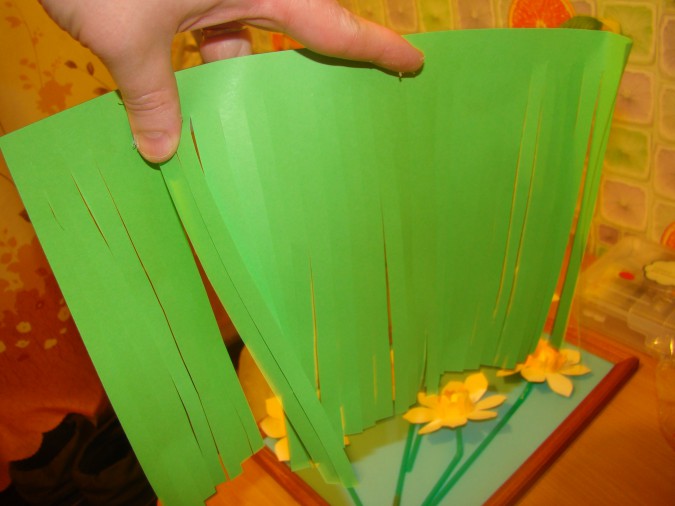 Отрезаем полоски, шириной 3 см и наклеиваем их на кусочки трубочки.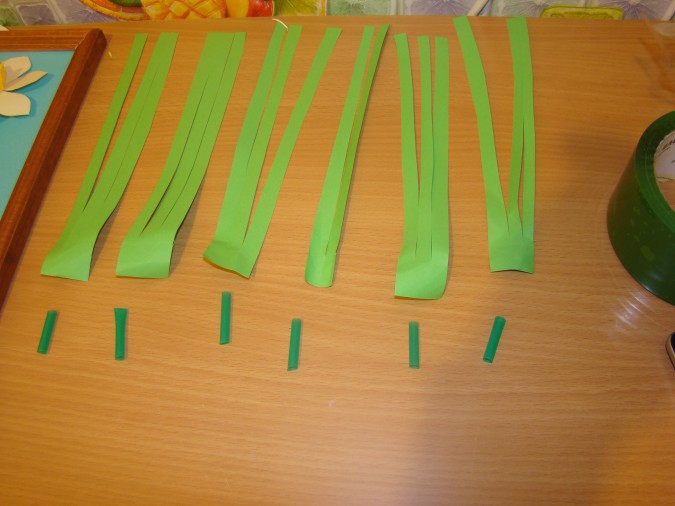 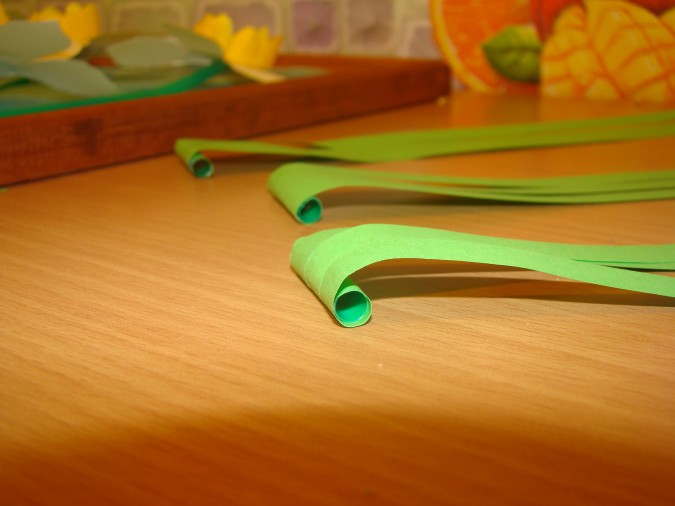 Приклеиваем листья в разные части картины.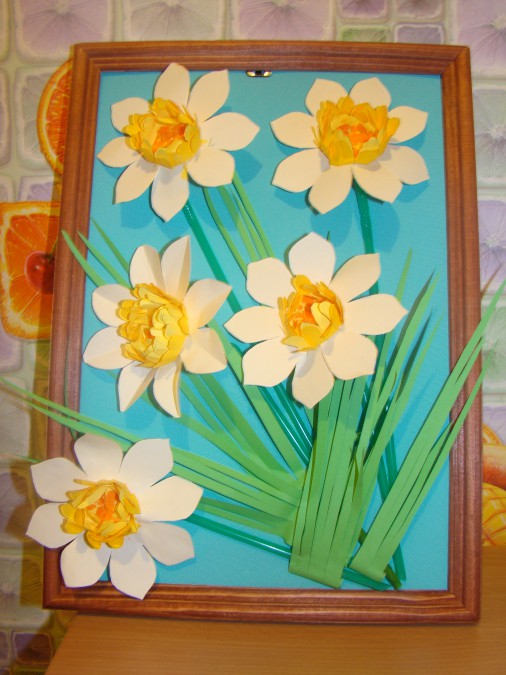 Поверх листьев наклеиваем светло зеленые невысокие листочки на переднем плане, не используя трубочки.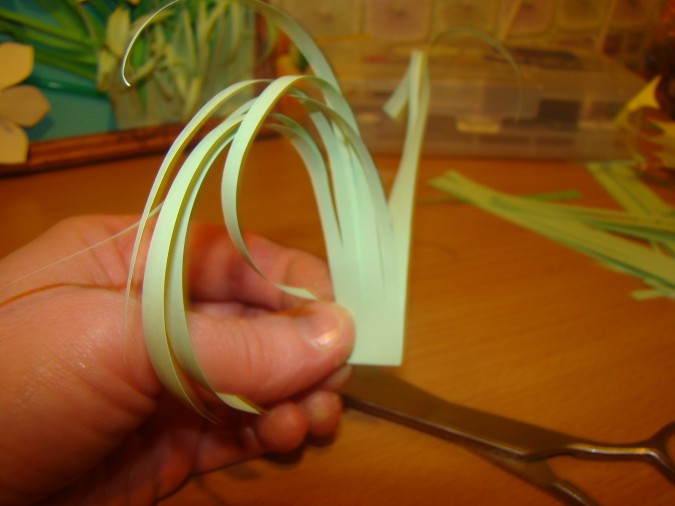 Светлые листья можно наклеить и на дальнем плане для оттенков. Картина готова!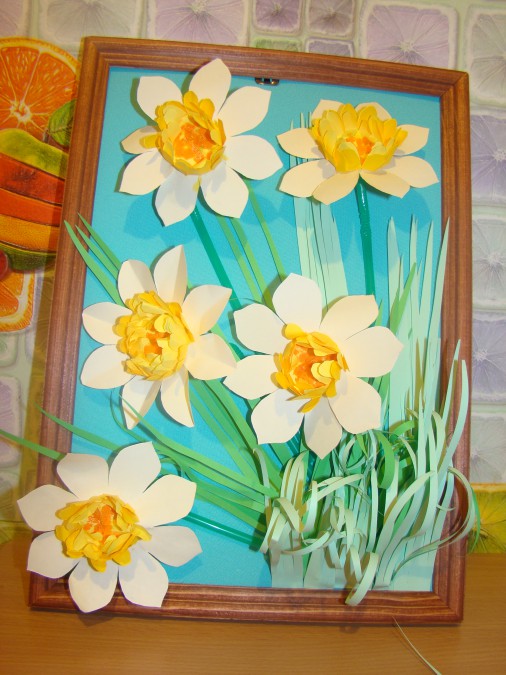 Сейчас, эта  поделка украшает интерьер нашего детского сада. Всем творческих успехов!